聴覚支援学校平校　地域支援センター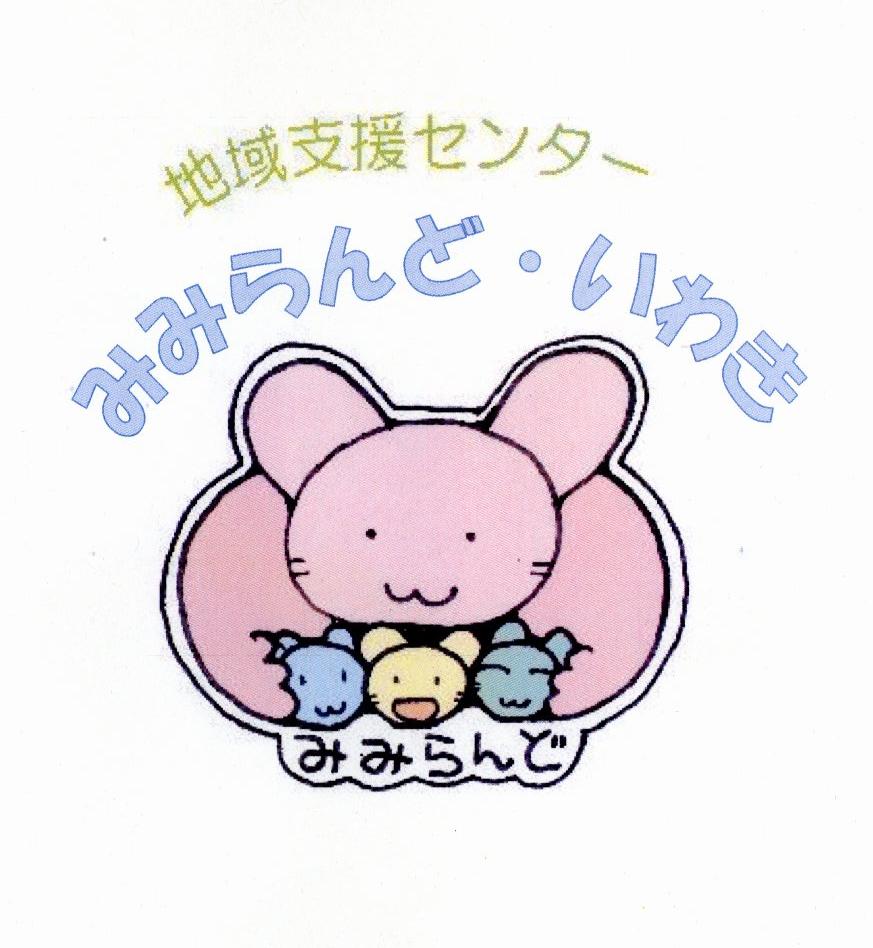 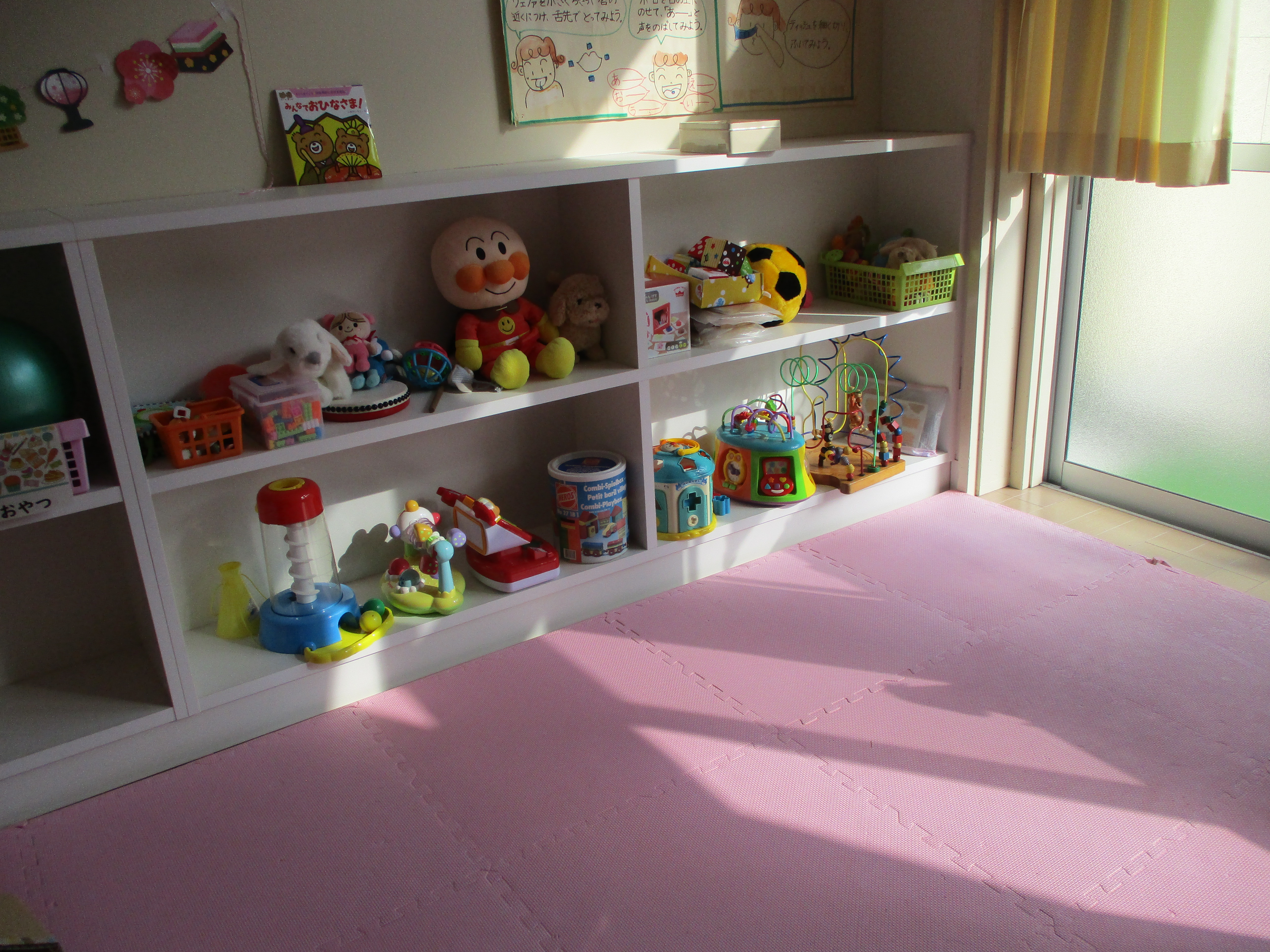 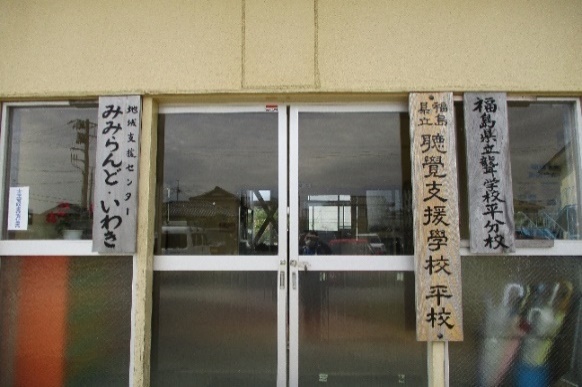 ＜来校による教育相談＞　　〇教育相談                    　　　お子さん（保護者の方）に来校していただき、きこえやことばについての相談に応じます。学校見学もできます。〇みみちゃん教室（０歳～就学前）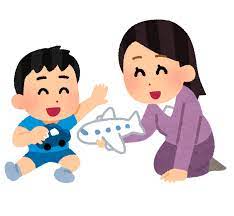 　　親子での楽しい活動を通して人とのかかわりやことばへの興味関心　を育みます。＜出かける支援＞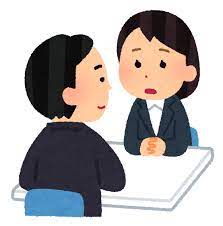 地域の幼稚園・保育園・こども園・小・中学校・高等学校等を訪問し、先生方とお子さんの支援について考えます。＜お話サロン＞　きこえない・きこえにくいお子さんの保護者の方同士でテーマに沿ってお話する会です。＜みみらんど学習会＞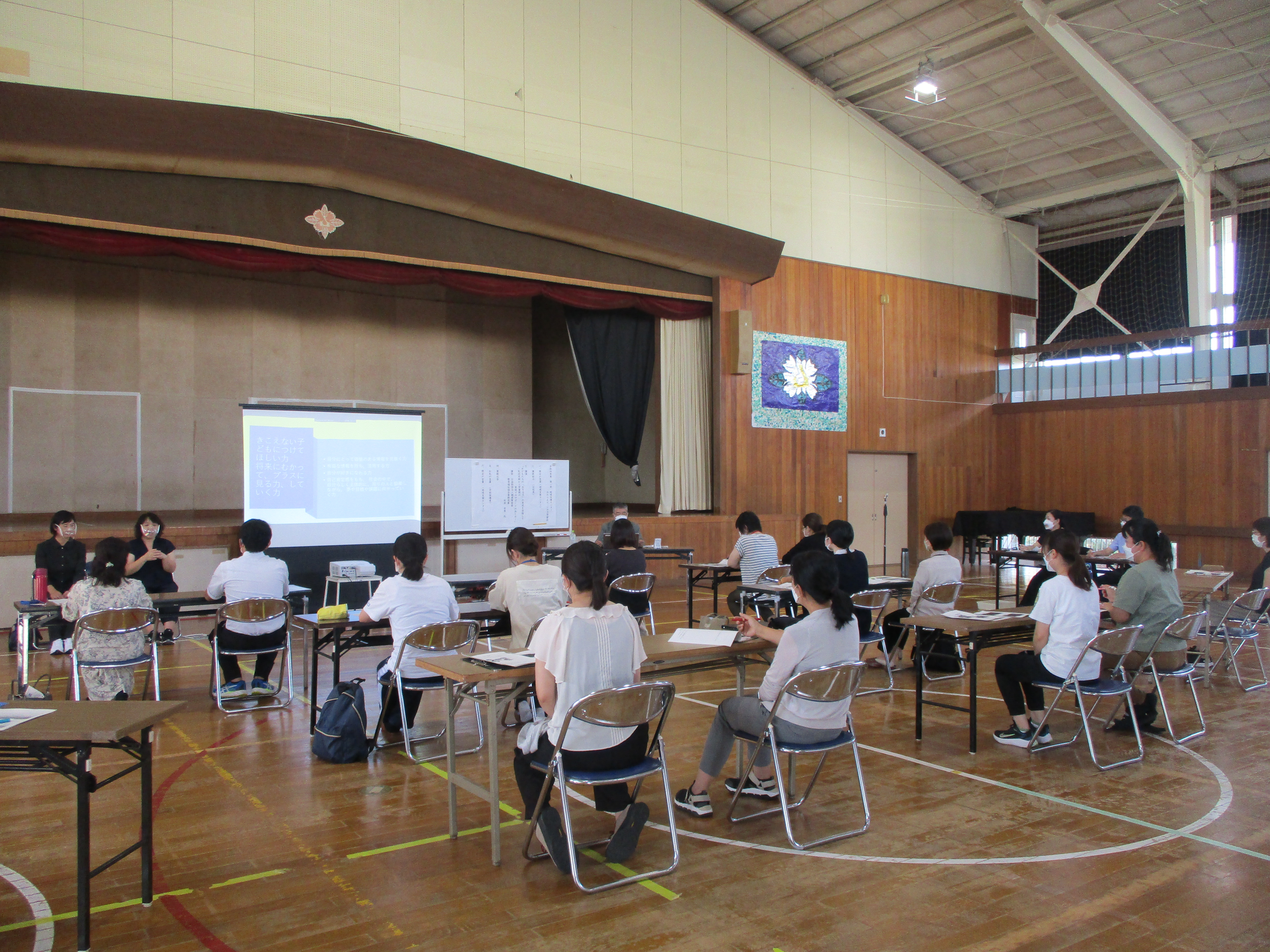 教育相談の保護者の方や保育園・幼稚園・こども園・小・中学校・高等学校の先生方、保健師さん等を対象とした研修会を実施しています。日程テーマ日程テーマ5/25(木)福祉サービスについて知ろう9/7（木）ことばの育ちとかかわり6/20(木)子どものことについて話そう10/4(水)子どものことについて話そう7/13(木)補聴器や人工内耳の扱いやお手入れについて11/24(金)サポートブックについて7/13(木)補聴器や人工内耳の扱いやお手入れについて1/15(月)先輩お母さんの話を聞こう